Safe Work ProcedureNOTE: DO NOT use this machine unless you have been trained in its safe use and operation.Description of Work:Description of Work:Description of Work:Using a Bobbin SanderUsing a Bobbin SanderUsing a Bobbin SanderUsing a Bobbin SanderUsing a Bobbin SanderUsing a Bobbin SanderUsing a Bobbin SanderUsing a Bobbin SanderUsing a Bobbin Sander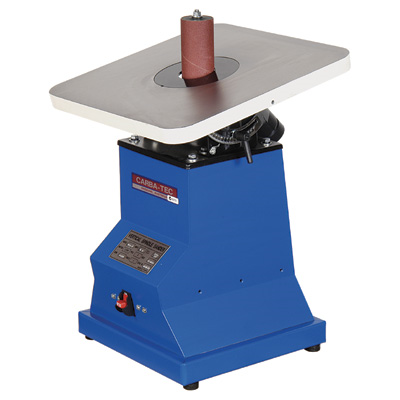 Potential Hazards: Exposed moving parts and electrical hazard with the potential to cause harm through entanglement, impact and cutting, exposure to noise, dust, projectiles and sharp objects.Potential Hazards: Exposed moving parts and electrical hazard with the potential to cause harm through entanglement, impact and cutting, exposure to noise, dust, projectiles and sharp objects.Potential Hazards: Exposed moving parts and electrical hazard with the potential to cause harm through entanglement, impact and cutting, exposure to noise, dust, projectiles and sharp objects.Potential Hazards: Exposed moving parts and electrical hazard with the potential to cause harm through entanglement, impact and cutting, exposure to noise, dust, projectiles and sharp objects.Potential Hazards: Exposed moving parts and electrical hazard with the potential to cause harm through entanglement, impact and cutting, exposure to noise, dust, projectiles and sharp objects.Potential Hazards: Exposed moving parts and electrical hazard with the potential to cause harm through entanglement, impact and cutting, exposure to noise, dust, projectiles and sharp objects.Personal Protective Equipment (PPE) Required (Check the box for required PPE):Personal Protective Equipment (PPE) Required (Check the box for required PPE):Personal Protective Equipment (PPE) Required (Check the box for required PPE):Personal Protective Equipment (PPE) Required (Check the box for required PPE):Personal Protective Equipment (PPE) Required (Check the box for required PPE):Personal Protective Equipment (PPE) Required (Check the box for required PPE):Personal Protective Equipment (PPE) Required (Check the box for required PPE):Personal Protective Equipment (PPE) Required (Check the box for required PPE):Personal Protective Equipment (PPE) Required (Check the box for required PPE):Personal Protective Equipment (PPE) Required (Check the box for required PPE):Personal Protective Equipment (PPE) Required (Check the box for required PPE):Personal Protective Equipment (PPE) Required (Check the box for required PPE):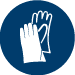 GlovesGloves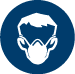 Face MasksFace Masks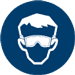 EyeProtection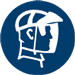 Welding MaskWelding Mask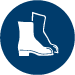 AppropriateFootwearAppropriateFootwear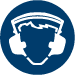 Hearing Protection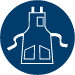 Protective ClothingProtective Clothing Safe Work Procedure Checklist: Safe Work Procedure Checklist: Safe Work Procedure Checklist: Safe Work Procedure Checklist: Safe Work Procedure Checklist: Safe Work Procedure Checklist: Safe Work Procedure Checklist: Safe Work Procedure Checklist: Safe Work Procedure Checklist: Safe Work Procedure Checklist: Safe Work Procedure Checklist: Safe Work Procedure Checklist:1. PRE-Operation/Task:Ensure task (e.g. Drawings, instructions, specifications etc.) is clearly understood.Ensure eye, hearing and clothing protection and appropriate footwear is worn prior to operation.Turn on local exhaust system (if available).Faulty equipment must not be used.Identify ON/OFF switch and emergency stop button (if applicable).2. Operation/Task:Allow machine to reach maximum revolutions before operating to avoid overloading. Hold material firmly before applying pressure on abrasive surface. Keep fingers clear of rotating spindle while sanding.Never leave the machine while it is running.Before making adjustments switch off and bring the machine to a complete standstill.3. POST-Operation/Task:Switch off machine and leave work area and sander in a safe and clean state.Ensure good housekeeping practices are in place to minimise dust build-up.1. PRE-Operation/Task:Ensure task (e.g. Drawings, instructions, specifications etc.) is clearly understood.Ensure eye, hearing and clothing protection and appropriate footwear is worn prior to operation.Turn on local exhaust system (if available).Faulty equipment must not be used.Identify ON/OFF switch and emergency stop button (if applicable).2. Operation/Task:Allow machine to reach maximum revolutions before operating to avoid overloading. Hold material firmly before applying pressure on abrasive surface. Keep fingers clear of rotating spindle while sanding.Never leave the machine while it is running.Before making adjustments switch off and bring the machine to a complete standstill.3. POST-Operation/Task:Switch off machine and leave work area and sander in a safe and clean state.Ensure good housekeeping practices are in place to minimise dust build-up.1. PRE-Operation/Task:Ensure task (e.g. Drawings, instructions, specifications etc.) is clearly understood.Ensure eye, hearing and clothing protection and appropriate footwear is worn prior to operation.Turn on local exhaust system (if available).Faulty equipment must not be used.Identify ON/OFF switch and emergency stop button (if applicable).2. Operation/Task:Allow machine to reach maximum revolutions before operating to avoid overloading. Hold material firmly before applying pressure on abrasive surface. Keep fingers clear of rotating spindle while sanding.Never leave the machine while it is running.Before making adjustments switch off and bring the machine to a complete standstill.3. POST-Operation/Task:Switch off machine and leave work area and sander in a safe and clean state.Ensure good housekeeping practices are in place to minimise dust build-up.1. PRE-Operation/Task:Ensure task (e.g. Drawings, instructions, specifications etc.) is clearly understood.Ensure eye, hearing and clothing protection and appropriate footwear is worn prior to operation.Turn on local exhaust system (if available).Faulty equipment must not be used.Identify ON/OFF switch and emergency stop button (if applicable).2. Operation/Task:Allow machine to reach maximum revolutions before operating to avoid overloading. Hold material firmly before applying pressure on abrasive surface. Keep fingers clear of rotating spindle while sanding.Never leave the machine while it is running.Before making adjustments switch off and bring the machine to a complete standstill.3. POST-Operation/Task:Switch off machine and leave work area and sander in a safe and clean state.Ensure good housekeeping practices are in place to minimise dust build-up.1. PRE-Operation/Task:Ensure task (e.g. Drawings, instructions, specifications etc.) is clearly understood.Ensure eye, hearing and clothing protection and appropriate footwear is worn prior to operation.Turn on local exhaust system (if available).Faulty equipment must not be used.Identify ON/OFF switch and emergency stop button (if applicable).2. Operation/Task:Allow machine to reach maximum revolutions before operating to avoid overloading. Hold material firmly before applying pressure on abrasive surface. Keep fingers clear of rotating spindle while sanding.Never leave the machine while it is running.Before making adjustments switch off and bring the machine to a complete standstill.3. POST-Operation/Task:Switch off machine and leave work area and sander in a safe and clean state.Ensure good housekeeping practices are in place to minimise dust build-up.1. PRE-Operation/Task:Ensure task (e.g. Drawings, instructions, specifications etc.) is clearly understood.Ensure eye, hearing and clothing protection and appropriate footwear is worn prior to operation.Turn on local exhaust system (if available).Faulty equipment must not be used.Identify ON/OFF switch and emergency stop button (if applicable).2. Operation/Task:Allow machine to reach maximum revolutions before operating to avoid overloading. Hold material firmly before applying pressure on abrasive surface. Keep fingers clear of rotating spindle while sanding.Never leave the machine while it is running.Before making adjustments switch off and bring the machine to a complete standstill.3. POST-Operation/Task:Switch off machine and leave work area and sander in a safe and clean state.Ensure good housekeeping practices are in place to minimise dust build-up.1. PRE-Operation/Task:Ensure task (e.g. Drawings, instructions, specifications etc.) is clearly understood.Ensure eye, hearing and clothing protection and appropriate footwear is worn prior to operation.Turn on local exhaust system (if available).Faulty equipment must not be used.Identify ON/OFF switch and emergency stop button (if applicable).2. Operation/Task:Allow machine to reach maximum revolutions before operating to avoid overloading. Hold material firmly before applying pressure on abrasive surface. Keep fingers clear of rotating spindle while sanding.Never leave the machine while it is running.Before making adjustments switch off and bring the machine to a complete standstill.3. POST-Operation/Task:Switch off machine and leave work area and sander in a safe and clean state.Ensure good housekeeping practices are in place to minimise dust build-up.1. PRE-Operation/Task:Ensure task (e.g. Drawings, instructions, specifications etc.) is clearly understood.Ensure eye, hearing and clothing protection and appropriate footwear is worn prior to operation.Turn on local exhaust system (if available).Faulty equipment must not be used.Identify ON/OFF switch and emergency stop button (if applicable).2. Operation/Task:Allow machine to reach maximum revolutions before operating to avoid overloading. Hold material firmly before applying pressure on abrasive surface. Keep fingers clear of rotating spindle while sanding.Never leave the machine while it is running.Before making adjustments switch off and bring the machine to a complete standstill.3. POST-Operation/Task:Switch off machine and leave work area and sander in a safe and clean state.Ensure good housekeeping practices are in place to minimise dust build-up.1. PRE-Operation/Task:Ensure task (e.g. Drawings, instructions, specifications etc.) is clearly understood.Ensure eye, hearing and clothing protection and appropriate footwear is worn prior to operation.Turn on local exhaust system (if available).Faulty equipment must not be used.Identify ON/OFF switch and emergency stop button (if applicable).2. Operation/Task:Allow machine to reach maximum revolutions before operating to avoid overloading. Hold material firmly before applying pressure on abrasive surface. Keep fingers clear of rotating spindle while sanding.Never leave the machine while it is running.Before making adjustments switch off and bring the machine to a complete standstill.3. POST-Operation/Task:Switch off machine and leave work area and sander in a safe and clean state.Ensure good housekeeping practices are in place to minimise dust build-up.1. PRE-Operation/Task:Ensure task (e.g. Drawings, instructions, specifications etc.) is clearly understood.Ensure eye, hearing and clothing protection and appropriate footwear is worn prior to operation.Turn on local exhaust system (if available).Faulty equipment must not be used.Identify ON/OFF switch and emergency stop button (if applicable).2. Operation/Task:Allow machine to reach maximum revolutions before operating to avoid overloading. Hold material firmly before applying pressure on abrasive surface. Keep fingers clear of rotating spindle while sanding.Never leave the machine while it is running.Before making adjustments switch off and bring the machine to a complete standstill.3. POST-Operation/Task:Switch off machine and leave work area and sander in a safe and clean state.Ensure good housekeeping practices are in place to minimise dust build-up.1. PRE-Operation/Task:Ensure task (e.g. Drawings, instructions, specifications etc.) is clearly understood.Ensure eye, hearing and clothing protection and appropriate footwear is worn prior to operation.Turn on local exhaust system (if available).Faulty equipment must not be used.Identify ON/OFF switch and emergency stop button (if applicable).2. Operation/Task:Allow machine to reach maximum revolutions before operating to avoid overloading. Hold material firmly before applying pressure on abrasive surface. Keep fingers clear of rotating spindle while sanding.Never leave the machine while it is running.Before making adjustments switch off and bring the machine to a complete standstill.3. POST-Operation/Task:Switch off machine and leave work area and sander in a safe and clean state.Ensure good housekeeping practices are in place to minimise dust build-up.1. PRE-Operation/Task:Ensure task (e.g. Drawings, instructions, specifications etc.) is clearly understood.Ensure eye, hearing and clothing protection and appropriate footwear is worn prior to operation.Turn on local exhaust system (if available).Faulty equipment must not be used.Identify ON/OFF switch and emergency stop button (if applicable).2. Operation/Task:Allow machine to reach maximum revolutions before operating to avoid overloading. Hold material firmly before applying pressure on abrasive surface. Keep fingers clear of rotating spindle while sanding.Never leave the machine while it is running.Before making adjustments switch off and bring the machine to a complete standstill.3. POST-Operation/Task:Switch off machine and leave work area and sander in a safe and clean state.Ensure good housekeeping practices are in place to minimise dust build-up.Competent Person(s): (The following persons are authorised to operate, supervise and test students on the equipment/process).Competent Person(s): (The following persons are authorised to operate, supervise and test students on the equipment/process).Competent Person(s): (The following persons are authorised to operate, supervise and test students on the equipment/process).Competent Person(s): (The following persons are authorised to operate, supervise and test students on the equipment/process).Competent Person(s): (The following persons are authorised to operate, supervise and test students on the equipment/process).Competent Person(s): (The following persons are authorised to operate, supervise and test students on the equipment/process).Competent Person(s): (The following persons are authorised to operate, supervise and test students on the equipment/process).Competent Person(s): (The following persons are authorised to operate, supervise and test students on the equipment/process).Competent Person(s): (The following persons are authorised to operate, supervise and test students on the equipment/process).Competent Person(s): (The following persons are authorised to operate, supervise and test students on the equipment/process).Competent Person(s): (The following persons are authorised to operate, supervise and test students on the equipment/process).Name:Title:Title:Title:Title:Title:Title:Title:Contact Details:Contact Details:Contact Details: